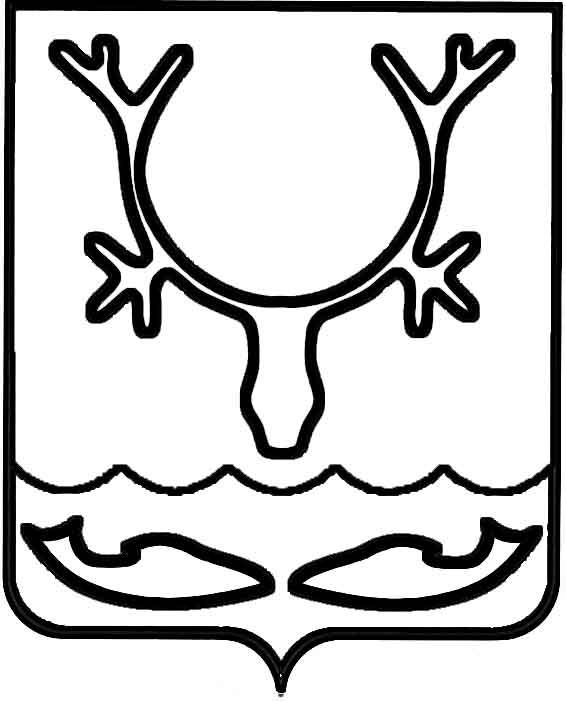 Администрация МО "Городской округ "Город Нарьян-Мар"ПОСТАНОВЛЕНИЕот “____” __________________ № ____________		г. Нарьян-МарО включении уличного освещения в темное время сутокВ соответствии с пунктом 27 статьи 6 Устава МО "Городской округ "Город Нарьян-Мар", утверждённого постановлением Совета городского округа "Город Нарьян-Мар" от 21.12.2005 № 21, и в связи с увеличением продолжительности темного времени суток Администрация МО "Городской округ "Город Нарьян-Мар"П О С Т А Н О В Л Я Е Т:МБУ "Чистый город" обеспечить включение уличного освещения               в темное время суток на территории МО "Городской округ "Город Нарьян-Мар"          с 14 августа 2015 года по 05 мая 2016 года. Контроль за исполнением настоящего постановления возложить               на первого заместителя главы Администрации МО "Городской округ "Город Нарьян-Мар" А.Б.Бебенина.1208.2015944Глава МО "Городской округ "Город Нарьян-Мар" Т.В.Федорова